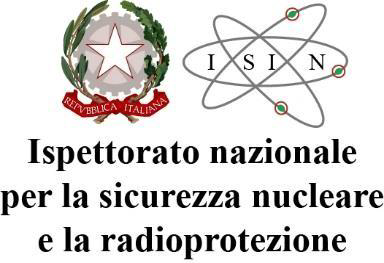 Il Direttore    Determina n. 44 del 20/03/2023   Assunzione con contratto di lavoro a tempo pieno ed indeterminato nel profilo di Collaboratore  di Amministrazione – VII livello professionale – Emilia Leone – Superamento periodo di prova.   IL DIRETTORE DELL’ISPETTORATO NAZIONALE PER LA SICUREZZA  
NUCLEARE E LA RADIOPROTEZIONE  Visto il Decreto legislativo 4 marzo 2014, n. 45, modificato e integrato dal decreto legislativo 15  settembre 2017, n. 137, e in particolare gli articoli 1 e  6, comma 1, che istituiscono  l’Ispettorato  nazionale per la sicurezza nucleare e radioprotezione – ISIN (di seguito ISIN) con funzioni e compiti  di Autorità nazionale di regolazione tecnica in materia di sicurezza nucleare e di radioprotezione,  indipendente ai sensi delle direttive 2009/71/Euratom e 2011/70/Euratom;   Visto il decreto del Presidente della Repubblica del 15 novembre 2016 con il quale l’Avv. Maurizio  Pernice è stato nominato direttore dell’ISIN;   Visto il decreto del Presidente del Consiglio dei ministri del 10 novembre 2017 con il quale l’Avv.  Maurizio  Pernice  è  stato  collocato  in  posizione  di  fuori  ruolo  presso  l’ISIN  per  lo  svolgimento  dell’incarico;   Visto il decreto legislativo 30 marzo 2001, n. 165, recante "norme generali sull'ordinamento del  lavoro alle dipendenze delle amministrazioni pubbliche";    Visto il decreto legislativo 27 ottobre 2009, n. 150, e successive modificazioni, di attuazione della  legge 4 marzo 2009, n. 15, in materia di ottimizzazione della produttività, del lavoro pubblico e di  efficienza e trasparenza delle pubbliche amministrazioni;    Vista la legge 6 novembre 2012, n. 190, recante disposizioni per la prevenzione e la repressione della  corruzione e dell'illegalità nella pubblica amministrazione;    Visti il Regolamento (UE) n. 2016/679 del Parlamento Europeo e del Consiglio del 27 aprile 2016, e  il decreto legislativo 30 giugno 2003, n. 196, relativi alla protezione delle persone fisiche con riguardo  al trattamento dei dati personali;    Visto  il  decreto  del  Presidente  della  Repubblica  16  aprile  2013,  n.  62,  recante  il  codice  di  comportamento dei dipendenti pubblici, a norma dell'art. 54 del decreto legislativo 30 marzo 2001,  n. 165;    1   Vista la determina n. 136 del 22.11.2021 con cui sono state avviate le procedure per il reclutamento  di personale con assunzione a tempo indeterminato ed in particolare è stato indetto un concorso per  3 posti nel profilo di Collaboratore di Amministrazione – VII livello professionale – con contratto di  lavoro a tempo pieno ed indeterminato;   Visto il bando di concorso per titoli ed esami con prova scritta e orale a 3 posti di Collaboratore di  amministrazione -VII livello professionale con contratto di lavoro a tempo pieno e indeterminato,  pubblicato sulla gazzetta ufficiale IV serie speciale - concorsi ed esami, n. 23 del 22.03.2022;   Visto l’atto prot. 6460 del 21 ottobre 2022 trasmesso dal Responsabile unico del procedimento di  approvazione  della  graduatoria  finale  di  merito  del  concorso  pubblico  per  titoli  ed  esami  per  il  reclutamento di n. 3 Collaboratori di Amministrazione – VII livello professionale - da assumere con  contratto di lavoro a tempo pieno e indeterminato in ISIN;  Vista la determina n. 135 del 21 ottobre 2022 con la quale è stata approvata la graduatoria definitiva  del concorso pubblico per titoli ed esami a 3 posti di collaboratore di amministrazione - VII livello  professionale ed è stata dichiarata vincitrice la Sig.ra Emilia Leone;  Visto il contratto individuale di lavoro a tempo pieno ed indeterminato sottoscritto tra il Direttore  dell’ISIN e la Sig.ra Emilia Leone in data 15 dicembre 2022;   Preso atto dell’esito positivo del periodo di prova trimestrale durante il quale la Sig.ra Emilia Leone  ha espletato le funzioni e i compiti attribuiti con efficienza ed efficacia;   DETERMINA  - di  dichiarare  che  la  Sig.ra  Emilia  Leone  ha  superato  positivamente  il  periodo  di  prova  e  di  conseguenza  è  confermata  nel  profilo  di  Collaboratore  di  Amministrazione  –  VII  livello  professionale con contratto di lavoro a tempo pieno ed indeterminato in ISIN;  - di disporre la definitiva immissione della Sig.ra Emilia Leone nei ruoli dell’ISIN con decorrenza 15  dicembre 2022;   - di trasmettere il presente provvedimento al responsabile per la prevenzione della corruzione e della  trasparenza dell’ISIN per la pubblicazione nella Sezione “Amministrazione Trasparente” nel sito  web dell’ISIN.   Avv. Maurizio Pernice   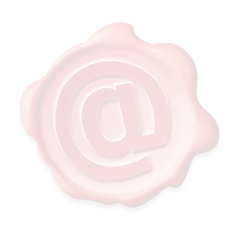  Visto il Dirigente AGBP    Dott. Claudio Nicolini  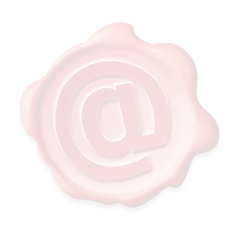 2   